Titlul evenimentului care reflectă mesajul cheieNumele și adresa locației gazdei (sau coordonatele)  Demonstrant 1  
Titlu demonstrativ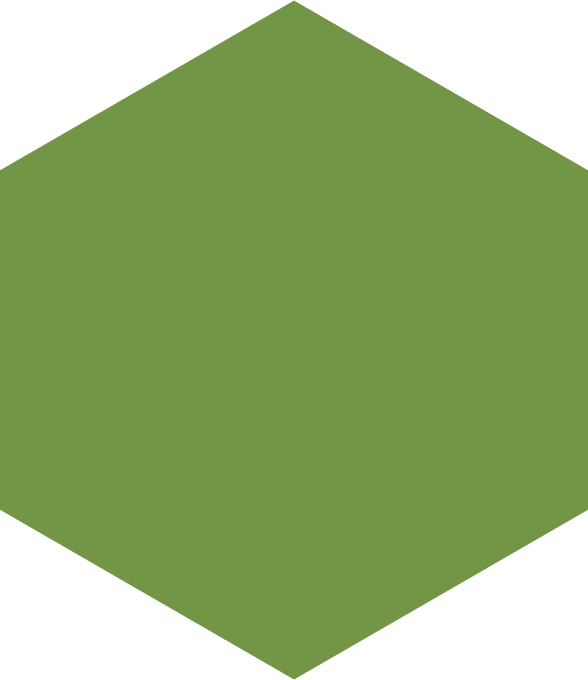 Demonstrant 2
Titlu demonstrativeDemonstrant 3
Titlu demonstrativeIntrare: “gratuit”“Stimulente suplimentar”Înregistrați-vă la: „adresă de e-mail, link către formularul de înregistrare sau alte detalii de contact”Pentru mai multe informații și program detalia: “Site web”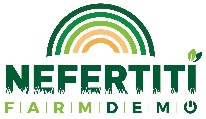 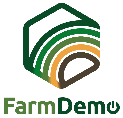 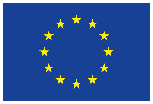 